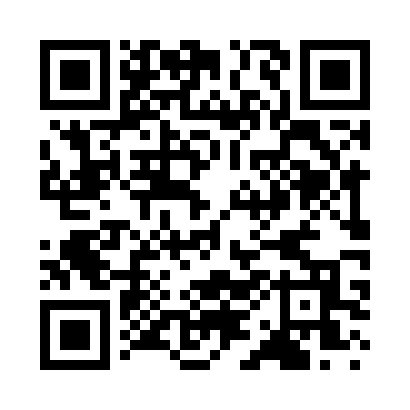 Prayer times for Communia, Iowa, USAMon 1 Jul 2024 - Wed 31 Jul 2024High Latitude Method: Angle Based RulePrayer Calculation Method: Islamic Society of North AmericaAsar Calculation Method: ShafiPrayer times provided by https://www.salahtimes.comDateDayFajrSunriseDhuhrAsrMaghribIsha1Mon3:455:311:095:148:4810:332Tue3:465:321:105:148:4710:333Wed3:475:321:105:148:4710:324Thu3:485:331:105:148:4710:325Fri3:495:341:105:148:4710:316Sat3:505:341:105:148:4610:307Sun3:515:351:115:148:4610:308Mon3:525:361:115:148:4510:299Tue3:535:361:115:148:4510:2810Wed3:545:371:115:148:4410:2711Thu3:555:381:115:148:4410:2612Fri3:565:391:115:148:4310:2513Sat3:585:401:115:148:4310:2414Sun3:595:401:115:148:4210:2315Mon4:005:411:125:148:4110:2216Tue4:015:421:125:148:4110:2117Wed4:035:431:125:148:4010:2018Thu4:045:441:125:138:3910:1919Fri4:055:451:125:138:3810:1820Sat4:075:461:125:138:3810:1621Sun4:085:471:125:138:3710:1522Mon4:095:481:125:138:3610:1423Tue4:115:491:125:128:3510:1224Wed4:125:491:125:128:3410:1125Thu4:145:501:125:128:3310:0926Fri4:155:511:125:118:3210:0827Sat4:175:521:125:118:3110:0628Sun4:185:531:125:118:3010:0529Mon4:205:541:125:108:2910:0330Tue4:215:551:125:108:2810:0231Wed4:235:571:125:108:2710:00